Bydgoszcz, dnia 12.11.2020 r.     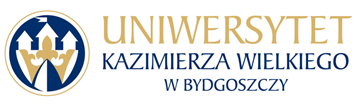 Uniwersytet Kazimierza Wielkiego w BydgoszczyAdres: 85-064 Bydgoszcz,ul. Chodkiewicza 30ZAPYTANIE OFERTOWE NR UKW/DZP-282-ZO-B-52/2020	Uniwersytet Kazimierza Wielkiego w Bydgoszczy ul. Chodkiewicza 30, 85-064 Bydgoszcz występuje, na podstawie art. 4 d ust. 1 pkt. 1 ustawy Prawo Zamówień Publicznych (t.j. Dz. U.  
z 2019r. poz. 2019) w związku z art. 469 ustawy Prawo o Szkolnictwie Wyższym (t.j.  Dz. U. z 2018r. poz. 1668) z Zapytaniem Ofertowym na realizację zamówienia przeznaczonego wyłącznie na badania naukowe:Tytuł zamówienia: Przygotowanie bibliotek genomowych oraz sekwencjonowanie następnej generacji z wykorzystaniem metody sekwencjonowania DNA oraz genotypowania osobników jarzęba pospolitego.Rodzaj zamówienia: UsługaTermin wykonania zamówienia: do 31stycznia 2021r.Opis przedmiotu zamówienia:4.1 Przedmiotem zamówienia jest usługa przygotowania bibliotek genomowych oraz sekwencjonowania następnej generacji z wykorzystaniem metody sekwencjonowania DNA powiązanego z miejscem restrykcji dwóch enzymów (ang. double-digest restriction site associated DNA, ddRAD) oraz genotypowania osobników jarzęba pospolitego (Sorbus aucuparia L.) – Grant UMO-2019/33/B/NZ8/01345. 4.2 Szczegóły techniczne dotyczące zamówienia: •	przygotowanie bibliotek dd-RAD w układzie 192-plex oraz w oparciu o odpowiedni 
i dopasowany do gatunku zestaw enzymów restrykcyjnych,•	sekwencjonowanie następnej generacji (NGS) w trybie sparowanych końców (ang. pair-end) 125 pz za pomocą urządzenia Illumina HiSeq2500 lub analogicznego,•	biblioteki genomowe i sekwencjonowanie wykonane dla 222 prób DNA uzyskanych z jarzęba pospolitego (Sorbus aucuparia L.),•	dostarczenie dla każdego osobnika minimum 60 tys. loci SNP.•	wsparcie naukowe po wykonaniu zadań laboratoryjnych i bioinformatycznych.Obowiązki Zamawiającego:dostarczenie prób DNA spełniających wymogi wskazane przez Wykonawcę.4.3 Zamówienie finansowane jest w ramach grantu UMO-2019/33/B/NZ8/01345.5.        Opis sposobu obliczania ceny:5.1      Cena oferty powinna obejmować wszystkie koszty realizacji przedmiotu zamówienia, jakie poniesie Wykonawca z tytułu należytej oraz zgodnej z obowiązującymi przepisami realizacji przedmiotu zamówienia.5.2.       Cena powinna więc zawierać wszystkie koszty, takie jak: (np.  inne opłaty i podatki) oraz powinna uwzględniać także ewentualne upusty i rabaty zastosowane przez Wykonawcę.5.3. 	Cena oferty powinna być wyrażona w złotych polskich (PLN) z dokładnością do dwóch miejsc po przecinku. 5.4	Jeżeli złożona zostanie oferta, której wybór prowadzić będzie do powstania obowiązku podatkowego Zamawiającego zgodnie z przepisami o podatku od towarów i usług w zakresie dotyczącym: •	wewnątrzwspólnotowego nabycia towarów, •	importu usług lub towarów,•	mechanizmu odwróconego obciążenia podatkiem VAT, Zamawiający w celu oceny takiej oferty doliczy do przedstawionej w niej ceny podatek od towarów 
i usług, który miałby obowiązek wpłacić zgodnie z obowiązującymi przepisami.5.5. Wykonawca, składając ofertę, informuje Zamawiającego, czy wybór oferty będzie prowadzić do powstania u Zamawiającego obowiązku podatkowego, wskazując nazwę (rodzaj) towaru lub usługi, których dostawa lub świadczenie będzie prowadzić do jego powstania, oraz wskazując ich wartość bez kwoty podatku, tym celu należy złożyć wypełnione Oświadczenie stanowiące Załącznik nr 4 lub Załącznik nr 5  jeśli taka sytuacja nie wystąpi.Kryteria wyboru oferty:6.1. Zamawiający oceni i porówna jedynie te oferty, które:a) zostaną złożone przez Wykonawców nie wykluczonych przez Zamawiającego z niniejszego postępowania;b)nie zostaną odrzucone przez Zamawiającego.6.2. Oferty zostaną ocenione przez Zamawiającego w oparciu o następujące kryteria i ich znaczenie:Cena ofertowa brutto za wykonanie przedmiotu zamówienia. Znaczenie kryterium (waga) - 80%Cena to wartość wyrażona w jednostkach pieniężnych, którą kupujący jest obowiązany zapłacić przedsiębiorcy za usługę. W cenie uwzględnia się podatek VAT oraz podatek akcyzowy jeżeli na podstawie odrębnych przepisów sprzedaż podlega obciążeniu podatkiem VAT lub podatkiem akcyzowym.Oferta z najniższą ceną otrzyma 80 pkt., inne proporcjonalnie mniej według wzoru:                                                najniższa cena bruttoOcena punktowa (C) = ------------------------------------------- x 100 pkt. x 80 %                                          cena brutto badanej ofertyII. dla kryterium doświadczenie zawodowe Zamawiający oceni udokumentowane doświadczenie 
w wykonywaniu projektów sekwencjonowania typu ddRAD, a następnie przeliczy ilość punktów według wzoru:                                               Ilość punktów w badanej ofercie X Ocena oferty X = ---------------------------------------------------------------------------------- x 100 x 20%Maksymalna ilość punktów uzyskana w kryterium „doświadczenie zawodowe” wśród złożonych ofertOcena za doświadczenie zawodowe zostanie dokonana na podstawie wypełnionego druku zał. nr 3. Zamawiający przyzna punkty  za realizację w okresie ostatnich 3 lat przed upływem terminu składania ofert, a jeżeli okres prowadzenia działalności jest krótszy - w tym okresie projektów 
w zakresie sekwencjonowania typu ddRAD. Na poświadczenie spełnienia kryterium Zamawiający wymaga dołączenia dowodów tj.  referencji, faktur lub publikacji naukowych z wyszczególnioną liczbą osobników. Zamawiający wymaga realizacji min. 1 projektu w ramach spełniania warunku udziału 
w postępowaniu (zgodnie z pkt 9.1 zapytania ofertowego), za każdy następny projekt przyzna dodatkowy 1 pkt.Zasady przyznawania punktów w kryterium „doświadczenie zawodowe”:Za najkorzystniejszą w ramach w /w kryteriów uznana zostanie oferta z najkorzystniejszym bilansem ceny ofertowej brutto  i doświadczenia zawodowego.Łączna ilość punktów ocenianej oferty (ocena końcowa): W = C + Dgdzie: W – ocena końcowa, C – punkty za cenę, D – punkty za doświadczenie.Sposób przygotowania oferty:7.1	Każdy Wykonawca może złożyć tylko jedną ofertę.7.2 Oferty należy przesłać poprzez platformę zakupową.7.3	Oferta musi być podpisana przez osoby upoważnione do reprezentowania Wykonawcy (Wykonawców wspólnie ubiegających się o udzielenie zamówienia).7.4.	Ofertę należy przygotować na załączonych formularzach, w formie elektronicznej, w języku polskim, podpisany formularz ofertowy oraz cenowy i inne dokumenty należy zeskanować i wysłać drogą elektroniczną używając platformy zakupowej. Próbki wymagane przez zamawiającego należy złożyć w sposób opisany w  pkt 10 ust. 4 niniejszego zapytania.7.5.	Wykonawca ponosi wszelkie koszty związane z przygotowaniem i złożeniem oferty.7.6.	Oferta oraz wszelkie załączniki muszą być podpisane przez osoby upoważnione do reprezentowania Wykonawcy. Oznacza to, iż jeżeli z dokumentu (ów) określającego (ych) status prawny Wykonawcy(ów) lub pełnomocnictwa (pełnomocnictw) wynika, iż do reprezentowania Wykonawcy(ów) upoważnionych jest łącznie kilka osób dokumenty wchodzące w skład oferty muszą być podpisane przez wszystkie te osoby.7.7.	Upoważnienie osób podpisujących ofertę do jej podpisania musi bezpośrednio wynikać z dokumentów dołączonych do oferty. Oznacza to, że jeżeli upoważnienie takie nie wynika wprost 
z dokumentu stwierdzającego status prawny Wykonawcy (odpisu z właściwego rejestru lub zaświadczenia o wpisie do ewidencji działalności gospodarczej) to do oferty należy dołączyć skan oryginału lub skan poświadczonej kopii stosownego pełnomocnictwa wystawionego przez osoby do tego upoważnione.Miejsce i termin składania oferty:1) Ofertę należy złożyć przez platformę zakupową w nieprzekraczalnym terminie:9. Warunki stawiane Wykonawcom ubiegającym się o zamówieniem oraz opis sposobu dokonania oceny spełnienia warunków9.1. O udzielenie zamówienia mogą ubiegać się wykonawcy, którzy spełniają warunki udziału 
w postępowaniu w zakresie:1) kompetencji lub uprawnień do prowadzenia określonej działalności zawodowej, o ile wynika to 
z odrębnych przepisów;2) sytuacji ekonomicznej lub finansowej;3) zdolności technicznej lub zawodowej.W zakresie zdolności technicznej lub zawodowej Wykonawca musi spełnić następujący warunek:Doświadczenie zawodowe:Warunek Zamawiający uzna za spełniony jeżeli Wykonawca zrealizował - w okresie ostatnich trzech lat przed upływem terminu składania ofert, a jeżeli okres prowadzenia działalności jest krótszy – w tym okresie, co najmniej jedną usługę, której przedmiotem zamówienia była  realizacja projektów w zakresie sekwencjonowania DNA typu ddRAD o wartości minimum 60.000,00 zł brutto lub przeprowadzona na ilości minimum 200 prób  z załączeniem dowodów, że została wykonana należycie. Wzór wykazu stanowi załącznik nr 3 - „Doświadczenie zawodowe”.10. OŚWIADCZENIA I DOKUMENTY WYMAGANE DLA POTWIERDZENIA SPEŁNIANIA PRZEZ WYKONAWCÓW WARUNKÓW UDZIAŁU W POSTĘPOWANIU:      1)Aktualny odpis z właściwego rejestru lub z centralnej ewidencji i informacji o działalności gospodarczej, w przypadku:podmiotów posiadających osobowość prawną jak i spółek prawa handlowego nieposiadających osobowości prawnej – wyciąg z Krajowego Rejestru Sądowego,osób fizycznych wykonujących działalność gospodarczą - zaświadczenie o wpisie do rejestru CEIDG (Centralna Ewidencja i Informacja o Działalności Gospodarczej),działalności prowadzonej w formie spółki cywilnej – umowa spółki cywilnej lub zaświadczenie o wpisie do ewidencji działalności gospodarczej każdego ze wspólników.Jeżeli w kraju, w którym wykonawca ma siedzibę lub miejsce zamieszkania lub miejsce zamieszkania ma osoba, której dokument dotyczy, nie wydaje się dokumentów, o których mowa w ust. 10 pkt. 1), zastępuje się je dokumentem zawierającym odpowiednio oświadczenie wykonawcy, ze wskazaniem osoby albo osób uprawnionych do jego reprezentacji, lub oświadczenie osoby, której dokument miał dotyczyć, złożone przed notariuszem lub przed organem sądowym, administracyjnym albo organem samorządu zawodowego lub gospodarczego właściwym ze względu na siedzibę lub miejsce zamieszkania wykonawcy lub miejsce zamieszkania tej osoby.  Dokumenty, o których mowa powyżej,  powinny być wystawione nie wcześniej niż 6 miesięcy przed upływem terminu składania ofert. pełnomocnictwo do podpisania ofert (oryginał lub kopia potwierdzona za zgodność 
z oryginałem przez notariusza), względnie do podpisania innych dokumentów składanych wraz z ofertą, o ile prawo do ich podpisania nie wynika z innych dokumentów złożonych wraz z ofertą.Formularz ofertowy – Załącznik nr 1;Oświadczenie o spełnianiu warunków udziału w postępowaniu– Załącznik nr 2;„Doświadczenie zawodowe” – Załącznik nr 3.Oświadczenie o powstaniu obowiązku podatkowego po stronie Zamawiającego – Załącznik nr 4 lub Oświadczenie o braku  obowiązku podatkowego po stronie Zamawiającego – Załącznik nr 5.Wszystkie dokumenty/załączniki muszą być podpisane przez osobę upoważnioną do składania oferty, sporządzone w języku polskim lub przetłumaczone na język polski w oryginale (lub potwierdzone „za zgodność z oryginałem”).Powyższe dokumenty należy zeskanować i wysłać drogą elektroniczną używając platformy zakupowej.11. Zamawiający zastrzega sobie prawo wyboru oferty o cenie wyższej, przy czym w takim wypadku uzasadni dokonanie wyboru. 12. Zamawiający zastrzega sobie prawo odwołania ogłoszenia o zamówieniu w przypadku zaistnienia uzasadnionych przyczyn, jak również prawo unieważnienia ogłoszenia o zamówieniu bez podania przyczyny.13. Zgodnie z art. 13 ust. 1 i 2 rozporządzenia Parlamentu Europejskiego i Rady (UE) 2016/679 z dnia 27 kwietnia 2016 r. w sprawie ochrony osób fizycznych w związku z przetwarzaniem danych osobowych i w sprawie swobodnego przepływu takich danych oraz uchylenia dyrektywy 95/46/WE (ogólne rozporządzenie o ochronie danych) (Dz. Urz. UE L 119 z 04.05.2016, str. 1), dalej „RODO”, zamawiający informuje, że:	administratorem Pani/Pana danych osobowych jest Uniwersytet Kazimierza Wielkiego 
z siedzibą przy ul. Chodkiewicza 30, 85-064 Bydgoszcz;administrator danych osobowych powołał Inspektora Ochrony Danych nadzorującego prawidłowość przetwarzania danych osobowych, z którym można skontaktować się za pośrednictwem adresu e-mail: iod@ukw.edu.pl;Pani/Pana dane osobowe przetwarzane będą na podstawie art. 6 ust. 1 lit. c RODO w celu związanym z postępowaniem o udzielenie zamówienia publicznego prowadzonym w trybie zapytania ofertowego;odbiorcami Pani/Pana danych osobowych będą osoby lub podmioty, którym udostępniona zostanie dokumentacja postępowania w oparciu o art. 8 oraz art. 96 ust. 3 ustawy z dnia 29 stycznia 2004 r. – Prawo zamówień publicznych (Dz. U. z 2018 r. poz. 1986), dalej „ustawa Pzp”;  Pani/Pana dane osobowe będą przechowywane, zgodnie z art. 97 ust. 1 ustawy Pzp, przez okres 4 lat od dnia zakończenia postępowania o udzielenie zamówienia, a jeżeli czas trwania umowy przekracza 4 lata, okres przechowywania obejmuje cały czas trwania umowy;obowiązek podania przez Panią/Pana danych osobowych bezpośrednio Pani/Pana dotyczących jest wymogiem ustawowym określonym w przepisach ustawy Pzp, związanym z udziałem w postępowaniu o udzielenie zamówienia publicznego; konsekwencje niepodania określonych danych wynikają z ustawy Pzp;w odniesieniu do Pani/Pana danych osobowych decyzje nie będą podejmowane w sposób zautomatyzowany, stosowanie do art. 22 RODO;posiada Pani/Pan:−	na podstawie art. 15 RODO prawo dostępu do danych osobowych Pani/Pana dotyczących;−	na podstawie art. 16 RODO prawo do sprostowania Pani/Pana danych osobowych 1;−	na podstawie art. 18 RODO prawo żądania od administratora ograniczenia przetwarzania danych osobowych z zastrzeżeniem przypadków, o których mowa w art. 18 ust. 2 RODO2;−	prawo do wniesienia skargi do Prezesa Urzędu Ochrony Danych Osobowych, gdy uzna Pani/Pan, że przetwarzanie danych osobowych Pani/Pana dotyczących narusza przepisy RODO;nie przysługuje Pani/Panu:−	w związku z art. 17 ust. 3 lit. b, d lub e RODO prawo do usunięcia danych osobowych;−	prawo do przenoszenia danych osobowych, o którym mowa w art. 20 RODO;−	na podstawie art. 21 RODO prawo sprzeciwu, wobec przetwarzania danych osobowych, gdyż podstawą prawną przetwarzania Pani/Pana danych osobowych jest art. 6 ust. 1 lit. c RODO.1 Wyjaśnienie: skorzystanie z prawa do sprostowania nie może skutkować zmianą wyniku postępowania o udzielenie zamówienia publicznego ani zmianą postanowień umowy w zakresie niezgodnym z ustawą Pzp oraz nie może naruszać integralności protokołu oraz jego załączników.2 Wyjaśnienie: prawo do ograniczenia przetwarzania nie ma zastosowania w odniesieniu do przechowywania, w celu zapewnienia korzystania ze środków ochrony prawnej lub w celu ochrony praw innej osoby fizycznej lub prawnej, lub z uwagi na ważne względy interesu publicznego Unii Europejskiej lub państwa członkowskiego.---------------------------------------------------------------------------------------------------------------------------------------W przypadku przekazywania przez Wykonawcę przy składaniu oferty danych osobowych innych osób, Wykonawca zobowiązany jest do zrealizowania wobec tych osób, w imieniu Zamawiającego obowiązku informacyjnego wynikającego z art. 14 RODO i złożenia stosownego oświadczenia zawartego w formularzu ofertowym.14. W sprawie zamówienia należy kontaktować się z przedstawicielem Zamawiającego:w sprawach merytorycznych – Bartosz Ulaszewski, tel. 52/ 37 67 922 , ulaszewski@ukw.edu.plw sprawach formalno-prawnych – Weronika Janecka ,tel. 52 34 19 165, zampub@ukw.edu.pl. Kanclerz UKWmgr Renata MalakZałącznik nr 1FORMULARZ OFERTOWYDO ZAPYTANIA OFERTOWEGO UKW/DZP-282-ZO-B-52/2020 Dane dotyczące Wykonawcy:Nazwa:	Siedziba:	Nr telefonu/faksu:	Nr NIP:	Nr REGON:	Osoba do kontaktu, tel. e-mail:	Nawiązując do ogłoszenia w trybie Zapytania Ofertowego oferujemy wykonanie zamówienia na usługę: : „Przygotowanie bibliotek genomowych oraz sekwencjonowanie następnej generacji 
z wykorzystaniem metody sekwencjonowania DNA oraz genotypowania osobników jarzęba pospolitego”, w zakresie i na warunkach określonych w Zapytaniu Ofertowym nr sprawy UKW/DZP-ZO-282-B-52/2020:Kryterium  - CenaOferuję(-my) wykonanie przedmiotu zamówienia za:Wartość netto: …………………PLN  podatek od towarów i usług ( VAT ) ............% w wysokości: .............................. PLNWartość brutto .........................PLN(słownie: …………………………………………………………………………………………),         *zaokrąglić do 2 miejsc po przecinku.Oświadczam/my, że w cenie oferty zostały uwzględnione wszystkie koszty związane 
z wykonaniem przedmiotu zamówienia.Oświadczam/my, że spełniamy warunki udziału w postępowaniuZobowiązuje/my się wykonać całość zamówienia w terminie do 31 stycznia 2021.Zobowiązuje/my się wykonać całość przedmiotu zamówienia z należytą starannością. Oświadczam/my, że w przypadku wyboru naszej oferty zobowiązujemy się do zawarcia umowy, we wskazanym terminie i miejscu, na warunkach wskazanych przez Zamawiającego w załączonym do Zapytania Ofertowego nr UKW/DZP-ZO-282-B-52/2020 projekcie umowy. Oświadczam/my, że zapoznaliśmy się z Zapytaniem Ofertowym oraz wyjaśnieniami 
i ewentualnymi zmianami Zapytania Ofertowego przekazanymi przez Zamawiającego 
i uznajemy się za związanych określonymi w nich postanowieniami i zasadami postępowania.Oświadczam/my, że wypełniłem obowiązki informacyjne przewidziane w art. 13 lub art. 14 RODO1 wobec osób fizycznych, od których dane osobowe bezpośrednio lub pośrednio pozyskałem w celu ubiegania się o udzielenie zamówienia publicznego w niniejszym postępowaniu2.Załącznikami do oferty są:……………………………………………..……………………………………………..………………………………………………………………………………………......................................, dnia ..................... 				 ………..........................................................(podpis Wykonawcy/Pełnomocnika)1 rozporządzenie Parlamentu Europejskiego i Rady (UE) 2016/679 z dnia 27 kwietnia 2016 r. 
w sprawie ochrony osób fizycznych w związku z przetwarzaniem danych osobowych i w sprawie swobodnego przepływu takich danych oraz uchylenia dyrektywy 95/46/WE (ogólne rozporządzenie o ochronie danych) (Dz. Urz. UE L 119 z 04.05.2016, str. 1).2 w przypadku, gdy wykonawca nie przekazuje danych osobowych innych, niż bezpośrednio jego dotyczących, oświadczenia wykonawca nie składa (usunięcie treści oświadczenia np. przez jego wykreślenieZałącznik nr 2	Przystępując do postępowania o udzielenie zamówienia publicznego pn.: „Przygotowanie bibliotek genomowych oraz sekwencjonowanie następnej generacji z wykorzystaniem metody sekwencjonowania DNA oraz genotypowania osobników jarzęba pospolitego”, pod rygorem wykluczenia z postępowania oraz świadomy (-mi) odpowiedzialności karnej za złożenie fałszywego oświadczenia wynikającej z art. 297 § 1 K.K.: 3ja/my (imię i nazwisko) ...................................................................................................................................................................reprezentując firmę(nazwa firmy)/będąc właścicielem* ……….……………………………………….................................................................................................jako – upoważniony na piśmie / wpisany w odpowiednim rejestrze lub ewidencji działalności gospodarczej *; w imieniu reprezentowanej przeze mnie/nas firmy oświadczam (-y), że spełniam(-y) warunki 
w zakresie: 1) kompetencji lub uprawnień do prowadzenia określonej działalności zawodowej, o ile wynika to 
z odrębnych przepisów;2) sytuacji ekonomicznej lub finansowej;3) zdolności technicznej lub zawodowej._________________ dnia __ __ 2020 roku_____________________________                    (podpis Wykonawcy/Pełnomocnika)UWAGA: w przypadku Wykonawców wspólnie ubiegających się o udzielenie zamówienia, niniejsze „Oświadczenie o spełnianiu warunków udziału w postępowaniu”, powinno być złożone w imieniu wszystkich Wykonawców.Załącznik nr 3Przystępując do postępowania o udzielenie zamówienia publicznego pn:„Przygotowanie bibliotek genomowych oraz sekwencjonowanie następnej generacji 
z wykorzystaniem metody sekwencjonowania DNA oraz genotypowania osobników jarzęba pospolitego”oświadczamy, że w okresie ostatnich 3 lat przed upływem terminu składania ofert, a jeżeli okres prowadzenia działalności jest krótszy – w tym okresie wykonaliśmy, należycie, co najmniej jedną usługę polegającą na realizacji projektów w zakresie sekwencjonowania typu ddRAD o wartości min. 60.000,00 zł brutto lub przeprowadzona na ilości minimum 200 prób .Za dodatkowe usługi (powyżej 1) zamawiający przyzna punkty zgodnie z opisem kryterium doświadczenie zawodoweUWAGA: Do wykazu usług na potwierdzenie spełniania warunku, o którym mowa w pkt 9.1 zapytania ofertowego Wykonawca winien załączyć dowody (referencje, faktury lub publikacje naukowe z wyszczególnioną liczbą osobników) czy zostały one wykonane należycie. __________________ dnia __ __ 2020 roku____________________________________(podpis Wykonawcy/Pełnomocnika)Załącznik nr 4	Przystępując do postępowania o udzielenie zamówienia publicznego na …………”ja/my (imię i nazwisko) ................................................................................................................................................................... reprezentując firmę(nazwa firmy)/będąc właścicielem*……….……………………………………….................................................................................................jako – upoważniony na piśmie / wpisany w odpowiednim rejestrze lub ewidencji działalności gospodarczej *; w imieniu reprezentowanej przeze mnie/nas firmy oświadczam (-y), że:, wybór naszej oferty prowadzić będzie do powstania obowiązku podatkowego u Zamawiającego  zgodnie z obowiązującymi przepisami o podatku od towarów i usług w zakresie dotyczącym:wewnątrzwspólnotowego nabycia towarów, importu usług lub towarów,mechanizmu odwróconego obciążenia podatkiem VAT1, w zakresie następujących towarów/usług : ……………………………………………………………………………………………………………………………………………………………………………………………………………………………………………wartość podatku: ………………..........................................................			                   ........................................................................................Miejscowość i data		                                                           Podpis osób upoważnionych do składania oświadczeń woli w imieniu oferenta1 niepotrzebne skreślić.Załącznik nr 5 	Przystępując do postępowania o udzielenie zamówienia publicznego na: „……”ja/my (imię i nazwisko) ................................................................................................................................................................... reprezentując firmę(nazwa firmy)/będąc właścicielem*……….……………………………………….................................................................................................jako – upoważniony na piśmie / wpisany w odpowiednim rejestrze lub ewidencji działalności gospodarczej *; w imieniu reprezentowanej przeze mnie/nas firmy oświadczam (-y), że:, wybór naszej oferty nie prowadzi do powstania obowiązku podatkowego u Zamawiającego  zgodnie z obowiązującymi przepisami o podatku od towarów i usług.  ..........................................................				    ........................................................Miejscowość i data 				        	                  Podpis osób upoważnionych do składania                  oświadczeń woli w imieniu oferenta1 niepotrzebne skreślić.Załącznik nr 6UMOWA nr UKW/DZP-282-ZO-B-52/2020zawarta dnia  ..................................   pomiędzy:ZAMAWIAJACYM: Uniwersytetem Kazimierza Wielkiego w Bydgoszczy (85-064 Bydgoszcz   
ul. Chodkiewicza 30), zarejestrowanym pod numerami: REGON 340057695 oraz
NIP 554-264-75-68, reprezentowanym przez:prof. dr hab. Jarosław Burczyk– Prorektor ds. Naukiprzy kontrasygnacie mgr Renaty Stefaniak – Kwestor Uniwersytetu Kazimierza Wielkiego2. WYKONAWCĄ: …., reprezentowanym przez:	W rezultacie postępowania o zamówienia publiczne prowadzonego w trybie Zapytania Ofertowego na podstawie art. 4 d ust. 1 pkt. 1 ustawy z dnia 29 stycznia 2004r. Prawo zamówień Publicznych (t.j. Dz.U. z 2019 poz. 1843 ze zm.), została zawarta umowa następującej treści:§1 PRZEDMIOT UMOWY Wykonawca Zobowiązuje się wykonać prace badawcze  pn. „Przygotowanie bibliotek genomowych oraz sekwencjonowanie następnej generacji z wykorzystaniem metody sekwencjonowania DNA oraz genotypowania osobników jarzęba pospolitego.Ogólne warunki i zasady wykonania przedmiotu umowy zostały określone w załączniku nr 1 do umowy, stanowiącym integralną część niniejszej umowy. Szczegółowy zakres badania ustalany jest między osobami odpowiedzialnymi za kontakty robocze.Szczegółowych uzgodnień w zakresie, wskazanym w ust. 2 Strony dokonają pocztą elektroniczną na adresy:Zamawiający: Bartosz Ulaszewskie-mail: ulaszewski@ukw.edu.plWykonawca: e-mail: § 2 SPOSÓB WYKONANIA PRZEDMIOTU UMOWYWykonawca wykona przedmiot umowy przy użyciu własnych materiałów, aparatury, urządzeń.Zamawiający zobowiązuje się do:dostarczenia Wykonawcy dokumentacji i prób niezbędnych do wykonania przedmiotu umowy, uczestniczenia w konsultacjach naukowych w sposób wskazany w § 1 ust. 3Wykonawca przekaże Zamawiającemu wyniki badań stanowiących przedmiot umowy w postaci elektronicznej (dysk przenośny dostarczony przez Zamawiającego lub przy użyciu serwera pamięci masowej).§ 3 TERMIN WYKONANIA PRZEDMIOTU UMOWY Wykonawca przeprowadzi badania stanowiące przedmiot umowy zgodnie z warunkami zawartymi w załączniku nr 1 do umowy w terminie do dnia 31 stycznia 2021 r.§ 4WYNAGRODZENIE WYKONAWCY Za wykonanie przedmiotu umowy Wykonawca otrzyma od Zamawiającego wynagrodzenie 
w  formie ryczałtu  wysokości: Wartość netto: …………………PLN  podatek od towarów i usług ( VAT ) ............% w wysokości: .............................. PLNWartość brutto ..................................PLN(słownie: …………………………………………………………………………………………………), Wynagrodzenie, o którym mowa w ust. 1 zostanie zapłacone w terminie 14 (czternastu) dni od daty doręczenia Zamawiającemu prawidłowo wystawionej faktury, przelewem na rachunek bankowy Wykonawcy, który będzie umieszczony na fakturze. Podstawą do wystawienia i doręczenia Zamawiającemu faktury, o której mowa w ust. 2  jest wcześniejsze potwierdzenie należytego wykonania umowy przez przedstawiciela Zamawiającego wskazanego w § 1ust. 3 pkt.1 , zgodnie z warunkami zawartymi w załączniku nr 1 do niniejszej umowy. § 4 aWynagrodzenie Wykonawcy w przypadku powstania obowiązku podatkowego ZamawiającegoZamawiający, na podstawie złożonego przez Wykonawcę oświadczenia o powstaniu obowiązku podatkowego u Zamawiającego doliczył do wartości netto oferty podatek VAT zgodnie 
z obowiązującymi przepisami o podatku od towarów i usług:Doliczony podatek VAT: ...............................złWartość oferty brutto po doliczeniu podatku VAT:  ........................ zł,§ 5 WŁASNOŚĆ INTELEKTUALNA Z chwilą odebrania przez Zamawiającego przedmiotu umowy (dokonania potwierdzenia, 
o którym mowa § 4 ust. 3 ) Wykonawca przenosi na Zamawiającego – w ramach wynagrodzenia, o którym mowa w § 4 ust. 1 oraz bez konieczności składania przez Strony dodatkowych oświadczeń-  autorskie prawa majątkowe do utworu w postaci wyników badań będących przedmiotem umowy określonego w § 1 ust.1.Przeniesienie autorskich praw majątkowych, o którym mowa w ust.1 nastąpi na następujących polach eksploatacji:utrwalania i zwielokrotniania utworu dowolną techniką, w tym techniką drukarską, reprograficzną, zapisu magnetycznego oraz techniką cyfrową bez żadnych ograniczeń,wykorzystywania w działalności dydaktycznej oraz w  badaniach naukowych,wprowadzania do obrotu oryginału utworu lub egzemplarzy, na których utwór utrwalono, użyczenie lub najem oryginału albo egzemplarzy,udzielania licencji na czynności, o których mowa w ust.1 i 2,rozpowszechnianie utworu w drodze publicznego wykonania, wystawienie, wyświetlenie, odtworzenie oraz nadawanie i reemitowanie, a także publiczne udostępnianie utworu w taki sposób, aby każdy mógł mieć do niego dostęp w miejscu i w czasie przez siebie wybranym.§ 6KARY UMOWNE1. Wykonawca zapłaci Zamawiającemu karę umowną:w wysokości 0,5% (pięć dziesiątych procenta) wynagrodzenia umownego brutto, o którym mowa 
w § 4 ust. 1 za każdy rozpoczęty dzień opóźnienia, w wykonaniu przedmiotu umowy, 
w terminie, o którym mowa w § 3;w wysokości 5% (pięciu procent) wynagrodzenia umownego brutto, o której mowa w § 4 ust. 1
 w przypadku odstąpienia od umowy przez Zamawiającego z przyczyn leżących po stronie Wykonawcy,Zamawiający zastrzega sobie prawo potrącenia kary umownej z wynagrodzenia, o którym mowa w §4 ust.1 .Jeżeli kary, o których mowa w ust. 1-2 nie wyrównają szkody wyrządzonej przez Wykonawcę, Zamawiający może dochodzić od Wykonawcy odszkodowania uzupełniającego na zasadach ogólnych.§ 7Odstąpienie od umowy1.	W razie wystąpienia istotnej zmiany okoliczności powodującej, że wykonanie umowy nie leży 
w interesie publicznym, czego nie można było przewidzieć w chwili zawarcia umowy, Zamawiający może odstąpić od umowy.2.	Ponadto Zamawiający może odstąpić od umowy w przypadku, gdy:opóźnienie w wykonaniu przedmiotu umowy przekracza 20 dni.Wykonawca nie przystąpił do wykonania przedmiotu umowy, określonej w §1 ust.1 lub przerwał wykonywanie przedmiotu umowy.w innych przypadkach określonych w przepisach prawa, w szczególności 
w przepisach Kodeksu cywilnego.Odstąpienie od umowy powinno nastąpić w formie pisemnej pod rygorem nieważności takiego oświadczenia w terminie 30 dni od powzięcia wiadomości o okolicznościach wskazanych w 
§7 ust.1 i 2.§  8PRAWO UMOWY I  ROZSTRZYGANIE SPORÓW W sprawach, których umowa nie reguluje zastosowanie mają przepisy kodeksu cywilnego. Spory mogące wyniknąć z tej umowy będą w pierwszej instancji  rozpoznawały sądy powszechne właściwe ze względu na siedzibę Zamawiającego.§ 9POSTANOWIENIA  KOŃCOWEZałącznik nr 1 stanowi integralną część umowy. Wszelkie zmiany umowy dla swej ważności wymagają zachowania formy pisemnej.Umowę sporządzono w 3 (  trzech ) jednobrzmiących egzemplarzach, jeden dla  Wykonawcy, dwa dla Zamawiającego.ZAŁĄCZNIK NR 1 DO UMOWYOgólne warunki i zasady wykonania usługi: „Przygotowanie bibliotek genomowych oraz sekwencjonowanie następnej generacji z wykorzystaniem metody sekwencjonowania DNA oraz genotypowania osobników jarzęba pospolitego”. Obowiązki Wykonawcy:•	przygotowanie bibliotek dd-RAD w układzie 192-plex oraz w oparciu o odpowiedni 
i dopasowany do gatunku zestaw enzymów restrykcyjnych,•	sekwencjonowanie następnej generacji (NGS) w trybie sparowanych końców (ang. pair-end) 125 pz za pomocą urządzenia Illumina HiSeq2500 lub analogicznego,•	biblioteki genomowe i sekwencjonowanie wykonane dla 222 prób DNA uzyskanych z jarzęba pospolitego (Sorbus aucuparia L.),•	dostarczenie dla każdego osobnika minimum 60 tys. loci SNP.•	wsparcie naukowe po wykonaniu zadań laboratoryjnych i bioinformatycznych.Obowiązki Zamawiającego:dostarczenie prób DNA spełniających wymogi wskazane przez Wykonawcę.Lp.KRYTERIUMWAGA1. CENA80%2.Doświadczenie zawodowe20%RAZEM:100%Ilość wykonanych projektów w zakresie sekwencjonowania typu ddRAD12345 i więcejLiczba punktów 12345do dnia:20.11.2020 r.do godz.10:00Lp.Przedmiot usługiWartość usługi bruttoData wykonania usługiPodmiot na rzecz którego została wykonana usługaZAMAWIAJĄCY:WYKONAWCA: